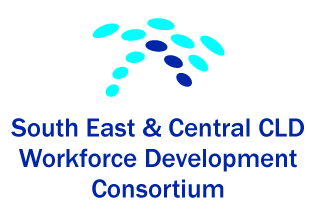 MINUTES OF MEETING Waverley Court, EdinburghThursday 21st June 2017 at 10.30Present:  Diann Govenlock (chair) (East Lothian), Karen McGowan (Midlothian), Derek Catto (West Lothian), Clark Whyte (Clackmannanshire),  Theresa Marsili (Stirling), Vicky Petrie (Edinburgh)Apologies :    Norrie Tait (Borders).The minutes of last meeting (27th April 2017) were approved as an accurate and true record of the meeting.Matters arising:  These will be dealt with by agenda items.Community Activist Pack:    Derek will email our mailing list to remind members of the Community Activist pack.   We will explore methods of using it in sections (possibly renamed) as well as in its totality.   As a consortium we shall promote and encourage use of the CA so it is not lost sight of.   We will explore the possibility of promoting the CA pack at the CLDMS Conference (Tuesday 31st October 2017) and/or asking CLDMS to put CA promotional material in their Conference packs.Review of Consortium Action Plan:   There was a round-table discussion with regards to updating the aims and priorities of the Consortium for 2017-18.   The updated Action Plan will be distributed in due course.Self-evaluation training is proposed to be run-out with collaborative work across all Consortia.   The self-assessment materials are currently on i-develop (designed by CLDMS).   Clackmannanshire Council asked if peer evaluation could be included as part of this, across the Consortium.   This feasibility of this will be explored over the next few meetings.Borders Council put forward a suggestion for us to look at family learning and practice sharing as part of our new work stream.    As this forms part of the attainment challenge we will explore this as an ongoing matter.Education Scotland / CLD Standards Council GrantDiann sent feedback to Kirsty Gemmell regarding what we spent on our Standards Council recruitment events (we overspent our grant by £31.91 – the balance will be met from Consortium funds).   Event list is attached.Scottish Government Education Review Document:   The new governance document was discussed and the CLD involvement it contained.   The CLD Standards Council  released the following:   “EDUCATION GOVERNANCE: NEXT STEPS EMPOWERING OUR TEACHERS, PARENTS AND COMMUNITIES TO DELIVER EXCELLENCE AND EQUITY FOR OUR CHILDREN - In yesterday’s speech Deputy First Minister and Cabinet Secretary for Education and Skills, John Swinney, advised that the Scottish Government will consult on establishing an Education Workforce Council for Scotland which will take on the responsibilities of the Community Learning & Development Standards Council and the General Teaching Council for Scotland.  http://www.gov.scot/Resource/0052/00521038.pdf.    As the professional body for CLD practitioners active across Youth Work, Adult Learning and Community Development, we welcome the recognition of the significant contribution that our professional workforce makes towards the achievements of young people, adults, families and communities across Scotland.The focus on an inclusive national registration system, builds on the successful CLD Standards Council’s mission to drive high standards of professional practice.  Over the last two years the CLD Standards Council has grown in size and status and we embrace the opportunity and challenge to design and co-create an Education Workforce Council that is inclusive of core CLD values and principles.We look forward to playing a full and equal role in the consultation on these critical proposals and are committed to supporting our CLD professional members throughout this process and beyond”.    Marion Allison - Head of the CLD Standards Council – 16th June 2017We will organise sessions regarding the developments proposed in the governance document (see below).Education Scotland offer to the Regional Networks 2017/18“CLDSC - Coming To A Town Near You”:   Potential dates for CLDSC inputs on Governance Review, Registering with CLDSC, i-Develop workshops and more (!) Joint Consortia Meetings 201722nd June 2017 – Perth (11-3):  Derek and Karen will attend23rd November 2017 – Diann and Derek are proposed to attendConsortium Finances: Consortium Funds (£11,686.41) is in the Whitecraig CC account.  They will continue to administer the funds until the new bank account is set up.     £500 was paid to Falkirk Council for their work on the CA pack.CLDMS Conference:   Tuesday 31st October 2017 – Perth.    The focus of this year’s conference will be on leadership.Next meeting(s):    Thursday 24th August - 10am- Edinburgh – Waverley Court Room G35